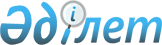 Об установлении специалистам работающим в сельских населенных пунктах Илийского района в сфере здравоохранения, социального обеспечения, образования, культуры, спорта и ветеринарии повышенные надбавки к окладам и тарифным ставкам в размере двадцати пяти процентов к заработной плате
					
			Утративший силу
			
			
		
					Решение маслихата Илийского района Алматинской области от 07 декабря 2012 года N 12-54. Зарегистрировано Департаментом юстиции Алматинской области 14 декабря 2012 года N 2247. Утратило силу решением Илийского районного маслихата Алматинской области от 27 мая 2015 года № 46-217
      Сноска. Утратило силу решением Илийского районного маслихата Алматинской области от 27.05.2015 № 46-217 (вступает в силу с момента опубликования).

      Примечание РЦПИ:

      В тексте сохранена авторская орфография и пунктуация.
      В соответствии с подпунктом 15) пункта 1 статьи 6 Закона Республики Казахстан от 23 января 2001 года "О местном государственном управлении и самоуправлении в Республике Казахстан", пункта 4 статьи 18 Закона Республики Казахстан от 8 июля 2005 года "О государственном регулировании развития агропромышленного комплекса и сельских территорий" Илийский районный маслихат РЕШИЛ:
      1. Установить специалистам работающим в сельских населенных пунктах в сфере здравоохранения, социального обеспечения, образования, культуры, спорта и ветеринарии Илийского района повышенные надбавки к окладам и тарифным ставкам в размере двадцати пяти процентов к заработной плате.
      2. Контроль за исполнением настоящего решения возложить на постоянную комиссию районного маслихата "По социальной защите населения, труда, занятости, образования, здравоохранения, культуры и языка".
      3. Настоящее решение вступает в силу со дня государственной регистрации в органах юстиции и вводится в действие по истечении десяти календарных дней после дня его первого официального опубликования.
					© 2012. РГП на ПХВ «Институт законодательства и правовой информации Республики Казахстан» Министерства юстиции Республики Казахстан
				
      Председатель сессии

Р. Айдарбекова

      Секретарь маслихата

Ф. Ыдрышева

      СОГЛАСОВАНО:

      Начальник государственного

      учреждения "Отдел экономики

      и бюджетного планирования

      Илийского района"

Кадир Аскар Кадирович
